Муниципальное автономное общеобразовательное учреждение гимназия №18ДОПОЛНИТЕЛЬНАЯ ОБЩЕОБРАЗОВАТЕЛЬНАЯ ПРОГРАММА - ДОПОЛНИТЕЛЬНАЯ ОБЩЕРАЗВИВАЮЩАЯ ПРОГРАММА ОСНОВНЫЕ ЗАКОНОМЕРНОСТИ БИОЛОГИИ (для учащихся 10-11 классов)СодержаниеПОЯСНИТЕЛЬНАЯ ЗАПИСКА	3Задачи курса:	3Цели курса:	3Ожидаемые результаты обучения:	3Адресность и объем	4Формы аттестации	6ПЛАНИРУЕМЫЕ РЕЗУЛЬТАТЫ	7УЧЕБНЫЙ ПЛАН	9Календарный учебный график МАОУ гимназии № 18	9РАБОЧАЯ ПРОГРАММА УЧЕБНОГО ПРЕДМЕТА, КУРСА	11Рабочая программа курса «Основные закономерности биологии»	11ОРГАНИЗАЦИОННО-ПЕДАГОГИЧЕСКИЕ УСЛОВИЯ	23МЕТОДИЧЕСКИЕ МАТЕРИАЛЫ	25ОЦЕНОЧНЫЕ МАТЕРИАЛЫ	27ПОЯСНИТЕЛЬНАЯ ЗАПИСКАДополнительная общеобразовательная программа «Основные закономерности биологии» (далее - Программа) - является дополнительной развивающей программой. Программа призвана углубить и расширить знания обучающихся общих закономерностей биологической науки, выйти за рамки школьной программы.Задачи курса:Предоставить учащимся возможность применять биологические знания на практике при решении биологических задач, формировать умения и навыки здорового образа жизни, необходимые в повседневной жизни.Закрепить, систематизировать, углубить знания учащихся об общих закономерностях общей биологии.Создать условия для формирования и развития у учащихся умений самостоятельно работать с дополнительной литературой по предмету.Развивать интеллект учащегося, его интеллектуальное и творческое мышление, способствующее развитию интереса к предмету.Развитие способностей к самообучениюЦели курса:Расширение и углубление знаний учащихся по общей биологии и экологии.Развитие умения учащихся решать биологические задачи по всему курсу.Расширение познавательных интересов обучающихся.Целенаправленная профессиональная ориентация учащихся выпускных классов.Ожидаемые результаты обучения:Расширение и углубление теоретической базы учащихся по биологии.Научить учащихся правильно и быстро решать биологические задачи Развить и усилить интерес к предметуПрограмма акцентирует внимание на вопросах биологии и экологии человека, рассматривая их в широком эволюционном и онтогенетическом аспектах, что представляется важным для формирования научного мировоззрения, умения практически использовать возможности современной биологии и медицины в сфере физической культуры и спорта.Для достижения указанных результатов обучения в данном курсе применяются лекционные занятия, практические занятия, посвященные решению биологических задач.Язык образования: русский.Форма обучения: очная.Режим занятий:  1 академический час (45 минут) в неделю, 32 недели в 10 классе, 2 академических часа (45 минут) в неделю, 32 недели в 11 классе в течение учебного года. Итого – 96 часов. В период каникул занятия не проводятся.Адресность и объемОбразовательная программа дополнительного образования «Основные закономерности биологии » адресована учащимся 10-11 классов, желающих расширить свои представления в области биологии. Программа рассчитана на изучение курса учащимися 10-11 классов в течение двух лет обучения и предусматривает 32 часа в год или 1 час в неделю для 10 классов и 64 часа в год или 2 часа в неделю для 11 классов.В целях реализации Программы предполагается использование различных видов и форм занятий, разнообразных путей организации познавательной деятельности школьников, привлечение широкого круга источников знания и информации. В основу работы с учащимися по изучению курса «Основные закономерности биологии » положена методика, базирующаяся на следующих принципах обучения:принцип обучения на высоком уровне трудности;принцип ведущей роли теоретических знаний;принцип концентрированности организации учебного процесса и учебного материала;принцип группового или коллективного взаимодействия;принцип полифунациональности учебных заданий.Так, учебно-методический комплекс курса включает дидактический комплекс, в котором представлены: план проведения занятия, опорные схемы, познавательные задания. Для всестороннего развития мышления в содержание обучения кроме материалов, непосредственно усваиваемых учащимися, включены задачи и проблемы теоретического и практического характера, решение которых требует самостоятельного мышления и воображения, многочисленных интеллектуальных операций, творческого подхода и настойчивых поисков.К изложению материала используется «проблемный» подход: материал каждой темы иллюстрируется примерами, рассматриваются нестандартные ситуации, требующие решения с использованием рассматриваемого материала. При этом учащиеся должны активно участвовать в обсуждении вопросов, выработке решений, предлагаемые обучающимися решения, обсуждаются, анализируются и оцениваются в ходе урока. Предлагается рассматривать не только «верные», оптимальные решения, но и решения, приводящие к ошибкам. По каждому рассматриваемому на теме вопросу следует предложить задачи для самостоятельного решения и вопросы для самостоятельного изучения.Цель лекционных занятий - привитие навыка восприятия научной логики в изложении проблемных вопросов, освоение умения конспектировать материал, что необходимо для самостоятельной работы и последующего обучения.Практические занятия следуют в развитие лекционного курса,  детализируют знания,  учат практическому их использованию. Различный базовый уровень подготовки учащихся требует от учителя большого внимания, индивидуальной работы и консультативной помощи.  Самостоятельная работа учащихся должна дополнять практические занятия и быть органической частью всего курса. На практических занятиях используются следующие методы обучения и контроля усвоения материала: выполнение заданий по теме занятия сопровождается контрольным опросом; обсуждение и сравнение различных вариантов выполнения заданий, предложенных учащимся.Программа предусматривает формирование у учащихся общеучебных навыков, знаний и умений, универсальных способов деятельности и ключевых компетенций. В этом направлении приоритетами деятельности являются:определение сущностных характеристик изучаемого объекта, самостоятельный выбор критериев для сравнения, сопоставления, оценки и классификации объектов;исследование элементов реальных связей и зависимостей;объяснение изученных положений на самостоятельно подобранных конкретных примерах;поиск нужной информации по заданной теме в источниках различной тематики, и типа;передача содержания информации адекватно поставленной цели;уверенное использование текстов различных стилей и тематики, понимание их специфики;самостоятельное создание алгоритмов познавательной деятельности для решения задач творческого и поискового характера;участие в проектной деятельности, в организации и проведении учебно-исследовательской работы; выдвижении гипотез, осуществление их проверки, владение приемами исследовательской деятельности, элементарными умениями прогностики;формулирование полученных результатов.Программа создана помочь осуществлению ученику осознанного выбора путей продолжения образования или будущей профессиональной деятельности.Формы аттестацииФормы и методы отслеживания результативности определяются спецификой Программы и возрастными особенностями учащихся. Основными формами текущего контроля являются фронтальный и индивидуальный, устный и письменный опрос, контрольная работа, самостоятельная работа и тестирование. Основными объектами текущего контроля являются общеучебные и предметные знания, умения, навыки.Формой промежуточной аттестации по Программе является итоговая тестовая работа.Периодичность промежуточной аттестации - проводится в конце каждого года обучения.Критерии проверки итоговой тестовой работы учитывают достижение обучающимся планируемых результатов данной программы.Получение за работу от 50% до 100% баллов означает, что программа освоена обучающимся. ПЛАНИРУЕМЫЕ РЕЗУЛЬТАТЫВ результате изучения образовательной программы дополнительного образования «Основные закономерности биологии» обучающийся должен:Знать/понимать:признаки биологических объектов: живых организмов; генов и хромосом; клеток и органов.сущность биологических процессов: обмен веществ и превращения энергии, питание, дыхание, выделение, транспорт веществ, рост, развитие, размножение, наследственность и изменчивость, регуляция жизнедеятельности организма, раздражимость, действие естественного и искусственного отбора, формирование приспособленности, образование видов, круговорот веществ и превращение энергии в экосистемах и биосфере.естественную классификацию органического мираосновные положения биологических теорий (клеточная, эволюционная теория Ч.Дарвина), учения В.И.Вернадского о биосфере, сущность законов Г.Менделяособенности строения живых организмов, процессы жизнедеятельности.механизмы эволюционного процессаУметь:пользоваться знанием общебиологических закономерностей для объяснения с материалистических позиций вопросов происхождения и развития жизни на земле, а также различных групп растений, животных, в том числе и человека на земле.выявлять взаимосвязи организмов и окружающей среды; причины наследственности и изменчивости.сравнивать биологические объекты (клетки, ткани, органы и системы органов, организмы, представителей отдельных систематических групп) и делать выводы на основе сравнения.анализировать и оценивать воздействие факторов окружающей среды на живые организмы, последствия деятельности человека в экосистемах.давать аргументированную оценку новой информации по биологическим вопросам.решать биологические задачи, составлять элементарные схемы скрещивания и схемы переноса веществ и энергии в экосистемах.выявлять приспособления организмов к среде обитания, источники мутагенов в окружающей среде, антропогенные изменения в экосистемах.сравнивать биологические объекты, природные экосистемы и агроэкосистемы, биологические процессы и делать выводы на основе сравнения.находить информацию о биологических объектах в различных источниках (учебных текстах, справочниках, научно-популярных изданиях, компьютерных базах данных, ресурсах интернета) и критически ее оценивать.УЧЕБНЫЙ ПЛАНПрограмма рассчитана на изучение курса учащимися 10-11 классов в течение двух лет обучения и предусматривает 32 часа в год или 1 час в неделю для 10 классов и 64 часа в год или 2 часа в неделю для 11 классов.Календарный учебный график МАОУ гимназии № 18Начало учебного года по дополнительной общеобразовательной программе устанавливается ежегодно приказом директора  и заканчивается в соответствии с учебным планом соответствующей образовательной программы.Режим работы: начало занятий по дополнительной общеобразовательной программе – не ранее 14.30 (не менее чем через 30 минут после окончания основных занятий);шестидневная учебная неделя для учащихся 10-11 классов.Программа рассчитана на 32 учебные недели:I полугодие – 14 недельII полугодие – 18 недельСроки проведения промежуточной аттестации: 7-10 дней до окончания каждого года обучения.Календарный учебный график составляется в МАОУ гимназии № 18 ежегодно, отражая особенности конкретного учебного года.Особенности календарного учебного графика освоения Программы «Основные закономерности биологии »1-10 сентября – организационные мероприятия (формирование групп, заключение договоров);начало занятий в рамках реализации Программы – третья неделя сентября текущего года, окончание - в соответствии с учебным планом Программы;учебный год делится на два полугодия;во время каникул занятия не проводятся;количество учебных недель – 32 (I полугодие – 14 недель; II полугодие – 18 недель);время начала занятий определяется с учетом возможностей Гимназии – после основных занятий (с перерывом не менее 30 минут);учебные занятия, выпадающие на праздничные дни, переносятся на другие дни. РАБОЧАЯ ПРОГРАММА УЧЕБНОГО ПРЕДМЕТА, КУРСАРабочая программа модуля «Многообразие органического мира»Содержание курсаI. МНОГООБРАЗИЕ ОРГАНИЧЕСКОГО МИРАНеклеточные и клеточные формы жизни. Вирусы – общий план строения, особенности жизнедеятельности, роль в природе. Про – и эукариотические клеточные организмы.  Различия растений и животных на клеточном и организменном уровне.БОТАНИКАСтроение и жизнь растений. Систематика растений. Отличия высших растений от низших. Низшие растения.Бактерии – как прокариотические организмы. Их строение, размножение, способы питания и дыхания. Классификация бактерий по форме. Их значение в природе и жизни человека (медицине, сельском хозяйстве и промышленности).Водоросли.  Общие черты их строения. Про – и эукариотические одноклеточные водоросли. Нитчатые водоросли. Зеленые, бурые и красные водоросли. Бесполое и половое размножение водорослей. Их значение в природе и жизни человека. Грибы – как организмы, соединяющие черты растений и животных. Общие особенности строения, питания, размножения грибов. Значение их  в природе: симбиоз с корнями деревьев, грибы- паразиты, вызывающие болезни растений и животных. Использование человеком: антибиотики, роль дрожжей в пищевой промышленности, съедобные и ядовитые шляпочные грибы.Лишайники – как пример симбиотического организма. Их строение, питание, размножение, разнообразие, распространение в природе. Роль лишайников в освоении бесплодных территорий и в контроле за чистотой окружающей среды. Использование человеком. Высшие растенияТкани и органы высших растений. Типы корневых систем и их роль. Проводящая система корня. Видоизменения корней. Значение обработки почвы, внесения удобрений, полива растений. Форма, основные части и ткани листа. Хлоропласты. Дыхание, видоизменение и значение листьев. Понятие о побеге. Развитие побега. Образование и рост стебля в длину и ширину. Разнообразие стеблей. Видоизменения побегов, их биологическое и хозяйственное значение. Значение вегетативного размножения растений. Способы размножения высших растений: половое и бесполое. Чередование в их развитии стадий спорофита и гематофита. Мхи – общие черты строения и жизнедеятельности. Органы и ткани мхов. Жизненный цикл мхов на примере кукушкина льна. Поглощение воды на примере сфагнума. Значение мхов в природе. Их Использование человеком. Образование торфа и его значение. Папоротникообразные.  Общие черты строения и жизни плаунов, хвощей и папоротников. Их различия. Цикл развития папоротникообразных на примере папоротника – щитовника. Роль папоротников в эволюции растений. Образование каменного угля. Значение современных папоротникообразных в природе человека.  Голосеменные. Особенности строения и размножения. Роль опыления и современного размножения в эволюции растений. Жизненный цикл на примере сосны. Значение в природе, использование человеком.Покрытосеменные (цветковые). Цветок-орган семенного размножения. Виды цветов. Биологическое значение соцветий. Перекрестное опыление и самоопыление. Искусственное опыление. Оплодотворение покрытосеменных. Образование и типы плодов. Образование и строение семян двудольных и однодольных растений. Условия прорастания и дыхания семян.Отличительные признаки растений основных семейств. Класс двудольных растений. Семейство крестоцветных, розоцветных, бобовых, пасленовых, сложноцветных. Класс однодольных растений. Семейство лилейных. Особенности и приспособленность  покрытосеменных к различным условиям жизни на земле и господство в современной флоре. Многообразие дикорастущих и культурных цветковых растений и их классификация. Влияние хозяйственной деятельности человека на видовое разнообразие растений. Охрана растений. Основные этапы исторического развития и усложнения растительного мира на Земле. Понятие о растительных сообществах.ЗООЛОГИЯЗоология – наука о животных. Значение животных в природе и жизни человека. Сходство и отличие животных и растений. Классификация животных. Беспозвоночные животные.ТИП ПРОСТЕЙШИЕ. Общая характеристика.  Многообразие и значение простейших. Малярийный паразит – возбудитель малярии. Класс Корненожки. Амеба. Среда обитания. Движение. Питание. Дыхание. Выделение. Размножение. Инцистирование. Класс жгутиковые. Эвглена зеленая – одноклеточный организм с признаками животного растения. Класс инфузории.  Особенности строения и процессов жизнедеятельности инфузории-туфельки. Раздражимость. ТИП КИШЕЧНОПОЛОСТНЫЕ. Пресноводный полип-гидра. Среда обитания. Внешнее и внутренне строение. Питание. Дыхание. Нервная система. Размножение вегетативное и половое. Морские кишечнополостные (полипы и медузы).  Основные ароморфозы в типе кишечнополостных и эволюционное значение типа. ТИП ПЛОСКИЕ ЧЕРВИ. Общая характеристика типа. Внешнее строение. Мускулатура. Питание. Дыхание. Выделение. Нервная система. Размножение. Регенерация. Классы плоских червей: ресничные, сосальщики и ленточные. Понятие о цикле развития и смене хозяев на примере бычьего цепня (класс Ленточные черви) и печеночной двуустки (сосальщики). Меры профилактики заражения плоскими червями. ТИП КРУГЛЫЕ ЧЕРВИ. Общая характеристика типа на примере аскариды. Внешнее строение. Полость тела. Питание. Размножение и цикл развития. Меры профилактики заражения человека круглыми червями. Значение круглых червей в природе и сельском хозяйстве, как паразитов, растений и животных. ТИП КОЛЬЧАТЫЕ ЧЕРВИ. Общая характеристика типа. Среды обитания. Внешнее строение. Ткани. Кожно-мускульный мешок. Системы органов пищеварения, кровообращения, выделения. Нервная система. Регенерация. Размножение. Классы кольчатых червей: малощетинковые, многощетинковые, пиявки. Значение дождевых червей в почвообразовании. Роль морских многощетинковых червей в питании промысловых рыб. Медицинское значение пиявок.ТИП МОЛЛЮСКИ. Общая характеристика типа. Раковина и мантия. Части тела. Кровообращение. Размножение. Нервная система и органы чувств. Двустворчатые и брюхоногие моллюски: их особенности, значение в природе и жизни человека. ТИП ЧЛЕНИСТОНОГИЕ. Общая характеристика: покровы и сегментация тела. Строение конечностей. Нервная система и органы чувств. Кровеносная система. Класс ракообразные. Речной рак. Среда обитания. Внешнее строение. Размножение. Внутреннее строение. Пищеварительная, кровеносная и дыхательная системы. Питание, дыхание, выделение. Нервная система и органы чувств. Мелкие и крупные морские ракообразные. Из роль в питании морских позвоночных и человека. Класс паукообразные. Общие черты строения: число конечностей, дыхательная система. Отряды паукообразных:  пауки (среда  обитания, внешнее строение, ловчая сеть, её устройство и значение, питание, дыхание, размножение, их роль в природе).  Клещи (особенности строения и жизни, роль  в природе, меры защиты человека от клещей). Скорпионы. Класс насекомые. Внешнее и внутреннее строение. Дыхание.  Выделение. Нервная система и органы чувств. Размножение. Типы развития. Отряд насекомых с полным превращением. Чешуекрылые: капустная белянка. Тутовый шелкопряд. Шелководство. Двукрылые: комнатная муха, оводы, комары. Перепончатокрылые: медоносная пчела и муравьи. Биологические способы борьбы с вредителями. Отряд насекомых с неполным превращением. Прямокрылые:  перелетная саранча – опасный вредитель сельского хозяйства.Роль насекомых в природе и жизни человека, их практическое значение и сохранение видов многообразия. Типы и подтипы хордовых. Позвоночные животные. ТИП ХОРДОВЫЕ. Общая характеристика типа. Класс Ланцетник. Ланцетник 0 низшее хордовое животное. Сходство ланцетников с позвоночными и беспозвоночными. Среда обитания. Внешнее строение. Хорда. Особенности внутреннего строения. Класс Рыбы. Общая характеристика класса. Среда обитания. Внешнее строение. Скелет и мускулатура. Полость тела. Пищеварительная, кровеносная, дыхательная системы. Плавательный пузырь. Нервная система и органы чувств. Размножение. Разнообразие рыб. Отряды рыб: кистеперые, акулы, скаты, осетровые, сельдеобразные, карпообразные. Хозяйственное значение рыб. Промысел рыб. Искусственное разведение рыб и прудовое хозяйство. Класс Земноводные.  Общая характеристика класса. Особенности среды обитания. Внешнее строение. Скелет и мускулатура. Особенности строения внутренних органов и процессов жизнедеятельности. Дыхание и кровообращение. Нервная система и органы чувств. Размножение и развитие. Многообразие земноводных и их значение. Происхождение земноводных. Класс Пресмыкающиеся.  Общая характеристика класса. Среда обитания. Внешнее и внутреннее строение. Размножение. Регенерация. Многообразие современных пресмыкающихся. Отряд чешуйчатые (ящерицы и змеи). Отряд Черепахи. Отряд Крокодилы. Древние пресмыкающиеся: динозавры, зверозубые ящеры. Происхождение пресмыкающихся. Их роль в природе и жизни человека.  Класс Птицы. Общая характеристика класса. Среда обитания. Внешнее строение. Среда обитания. Внешнее строение. Скелет и мускулатура. Особенности внутреннего   строения и процессов жизнедеятельности. Дыхание. Кровообращение. Теплокровность. Нервная система и органы чувств. Размножение и развитие. Сезонные явления в жизни птиц. Приспособленность пицц к различным средам обитания. Роль птиц в природе и их значение в жизни человека. Птицеводство.    	Класс Млекопитающие. Общая характеристика класса. Внешнее строение. Скелет и мускулатура. Полости тела. Системы органов. Нервная система и органы чувств. Поведение. Размножение и развитие. Подклассы млекопитающих: яйцекладущие (первозвери), сумчатые плацентарные. Происхождение млекопитающих.  Отряды плацентарных млекопитающих. Рукокрылые: летучие мыши,  крыланы. Грызуны. Хищные: собачьи, кошачьи. Ластоногие. Китообразные. Парнокопытные. Особенности строения скота. Кабан. Домашние свиньи. Непарнокопытные. Дикая лошадь. Породы домашних лошадей. Приматы. Обезьяны. Роль млекопитающих в природе и в жизни человека. Влияние деятельности человека на численность и видовое многообразие млекопитающих, их охрана. Тематический план с указанием количества часов, отводимых на изучение темыПланируемые результаты освоения модуля Знать/понимать:признаки биологических объектов: живых организмов; генов и хромосом; клеток и органов.сущность биологических процессов: обмен веществ и превращения энергии, питание, дыхание, выделение, транспорт веществ, рост, развитие, размножение, наследственность и изменчивость, регуляция жизнедеятельности организма, раздражимость, действие естественного и искусственного отбора, формирование приспособленности, образование видов, круговорот веществ и превращение энергии в экосистемах и биосфере.естественную классификацию органического мираосновные положения биологических теорий (клеточная, эволюционная теория Ч.Дарвина), учения В.И.Вернадского о биосфере, сущность законов Г.Менделяособенности строения живых организмов, процессы жизнедеятельности.механизмы эволюционного процессаУметь:пользоваться знанием общебиологических закономерностей для объяснения с материалистических позиций вопросов происхождения и развития жизни на земле, а также различных групп растений, животных, в том числе и человека на земле.выявлять взаимосвязи организмов и окружающей среды; причины наследственности и изменчивости.сравнивать биологические объекты (клетки, ткани, органы и системы органов, организмы, представителей отдельных систематических групп) и делать выводы на основе сравнения.анализировать и оценивать воздействие факторов окружающей среды на живые организмы, последствия деятельности человека в экосистемах.давать аргументированную оценку новой информации по биологическим вопросам.решать биологические задачи, составлять элементарные схемы скрещивания и схемы переноса веществ и энергии в экосистемах.выявлять приспособления организмов к среде обитания, источники мутагенов в окружающей среде, антропогенные изменения в экосистемах.сравнивать биологические объекты, природные экосистемы и агроэкосистемы, биологические процессы и делать выводы на основе сравнения.находить информацию о биологических объектах в различных источниках (учебных текстах, справочниках, научно-популярных изданиях, компьютерных базах данных, ресурсах интернета) и критически ее оценивать.РАБОЧАЯ ПРОГРАММА УЧЕБНОГО ПРЕДМЕТА, КУРСАРабочая программа модуля «Общая биология. Основы цитологии» ОБЩАЯ БИОЛОГИЯОбщая биология – наука о проявлениях и закономерностях жизнедеятельности.  Практические аспекты наук о строении и функциях организмов. Значение медико-биологических наук для теории и практики физического воспитания, развития физической культуры и спорта.ОСНОВЫ ЦИТОЛОГИИСтроение и функции клетки. Клетка – основная структурно-функциональная единица живой материи. Клеточная теория. Строение и функции основных структурных компонентов клетки – цитоплазма, органоиды и включения. Строение и функции клеточного ядра. Про- и эукариоты.Химическая организация клетки. Роль неорганических соединений в клетке. Структурная и энергетическая роль углеводов и жиров. Структура, свойства и функции белка в клетке. Нуклеиновые кислоты. Биосинтез белков в клетке. Роль и ферментов в этом процессе. Обмен  веществ и энергии в клетке. Ассимиляция и диссимиляция. Синтез АТФ. Фотосинтез и хемосинтез. Особенности дыхания у растений и животных. Анаэробные и аэробные процессы.РАЗМНОЖЕНИЕ, РОСТ И РАЗВИТИЕ КЛЕТОК И ОРГАНИЗМОВРазмножение клеток и индивидуальное развитие организмов. Жизненный цикл клетки. Соматические и половые клетки. Роль хромосом в передаче наследственной информации. Значение полового и бесполого размножения для природы. Митоз. Мейоз. Оплодотворение. Стадии эмбрионального развития. Ткани.ОСНОВЫ ГЕНЕТИКИ И СЕЛЕКЦИИОсновные понятия и законы генетики. Генетика как наука о наследственности и изменчивости.  Основные понятия генетики. Гены, аллеи, локус. Доминантные и рецессивные признаки. Генотип и фенотип.  Гомозиготный и гетерозиготный генотипы. Гибридологический метод изучения наследственности.Закономерности наследования, Г. Менделем. Моногибридное скрещивание. Единообразие гибридов 1-го поколения. Расщепление признаков. Дигибридное скрещивание. Независимое наследование признаков. Сцепленное наследование.  Закон Т. Моргана. Хромосомная теория наследственности. Генетика пола. Наследование, сцепленное с полом. Изменчивость и метод селекции. Формы изменчивости. Модификационная изменчивость Норма реакции организма. Соотносительная изменчивость. Причины возникновения комбинативной изменчивости. Мутационная изменчивость. Генные, соматические, хромосомные и геномные мутации. Закон гомологических рядов Н. И. Вавилова. Методы изучения наследственности человека. Основные методы селекции. Аутбридинг, инбридинг. Гетерозис и его значение. Отдаленная гибридизация. Методы отбора у растений (индивидуальный и массовый). Генная инженерия и биотехнология.ЭВОЛЮЦИОННОЕ УЧЕНИЕПроисхождение жизни и основные этапы развития органического мира на Земле.  Определение жизни и гипотезы о происхождении живых организмов. Море как первичная среда обитания и этапы развития организмов. Периодизация развития животного и растительного мира на Земле.Учение об эволюции органического мира. Представления Ж. Б. Ламарка об эволюции органического мира. Основные положения эволюционного учения Ч. Дарвина. Движущие силы эволюции. Популяция – основная единица эволюции. Панмиксная популяция. Закон Харди-Вайнберга. Значение для популяции изменчивости, наследственности, естественного отбора и изолирующих факторов. Формы естественного отбора и их роль в эволюционном процессе. Формы борьбы за существование. Понятие  вида и его критерии. Механизмы видообразования.  Дивергенция и конвергенция. Микроэволюция как результат видообразования. Направления эволюционного прогресса. Основные ароморфозы в развитии растительного и животного мира. Прогресс и регресс. Идиоадаптация и дегенерация.Происхождение человека. Движущие силы антропогенеза. Роль  социальных и биологических факторов. Основные этапы эволюции предков человека. Значение трудовой деятельности для процесса гоминизации. Единство происхождения человеческих рас. Основные признаки европеоидной,  монголоидной и негроидной рас. ОСНОВЫ ЭКОЛОГИИЭкология, биосфера и человек. Предмет и задачи экологии. Взаимодействие экологических  факторов. Ограничивающие факторы. Взаимоотношения организмов в природе и экологические системы. Саморегуляция и смена биогеоценозов. Цепи питания. Правило экологической пирамиды. Агроценозы. Биосфера и её границы.  Круговорот веществ и превращение энергии в биосфере. Роль антропогенных факторов. В. И. Вернадский о возникновении биосферы. РАБОЧАЯ ПРОГРАММА УЧЕБНОГО ПРЕДМЕТА, КУРСАРабочая программа модуля «Анатомия, физиология и гигиена человека»АНАТОМИЯ, ФИЗИОЛОГИЯ И ГИГИЕНА ЧЕЛОВЕКААнатомия и физиология – науки о строении и функциях организма. Гигиенические и экологические аспекты сохранения здоровья и охраны окружающей среды. Ткани, органы и системы организма человека. Строение и функции опорно-двигательного аппарата. Эволюция и значение опорной функции. Костная ткань Кость как орган. Строение и функции скелета. Виды соединений костей. Строение суставов. Факторы суставной подвижности. Развитие и рост костей. Изменение костно-суставного аппарата при нагрузках. Профилактика нарушений осанки и плоскостопия.Эволюция двигательной функции. Классификация и строения мышечной ткани. Механизм мышечного сокращения. Мышца как орган. Топография мускулатуры человека. Движение и здоровье. Роль мышечной деятельности в адаптации организма к действию нагрузок.Кровообращение и кровь. Значение и общий план строения сосудистого русла. Эволюция кровообращения. Артериальное русло и основные параметры кровообращение. Система оттока крови. Гигиена кровообращения.Состав крови. Форменные элементы крови и их функции. Значение свертывание крови. Группы крови. Общий план строения системы лимфообращения. Лимфатические узлы. Иммунная система. Иммунитет. Внутренняя среда организма: кровь, тканевая жидкость, лимфа. Относительное постоянство внутренней среды организма. Дыхание.  Значение дыхания. Органы дыхания, их строение и функции. Голосовой аппарат. Газообмен в легких и тканях. Дыхательные движения. Понятие о  жизненной емкости легких. Гуморальная и нервная регуляция дыхания. Гигиена дыхания. Пищеварение. Пищеварение, ферменты и их роль в пищеварении. Строение органов пищеварения. Печень, поджелудочная железа и их роль в пищеварении. Изменение питательных веществ в различных отделах пищеварительного тракта. Всасывание. Гигиена питания.Обмен веществ. Водно-солевой, белковый, жировой и углеводный обмен веществ. Распад и окисление органических веществ в клетках. Ферменты. Ассимиляция и диссимиляция – две стороны единого процесса обмена веществ. Обмен веществ между организмом и окружающей среды средой. Норма питания. Значение правильного питания. Витамины и их значение в организме. Выделение. Органы мочевыделительной системы. Строение и функции почек. Механизм выделения продуктов обмена веществ. Кожа. Строение и функции кожи. Роль кожи в регуляции теплоотдачи. Закаливание организма. Гигиена кожи и одежды. Нервная система. Значение нервной системы. Строение и функции спинного мозга,  отделов головного мозга. Понятие о вегетативной нервной системе. Большие полушария головного мозга. Значение коры больших полушарий. Анализаторы. Органы чувств. Значение органов чувств. Понятие анализатора. Строения и функции органа зрения. Гигиена зрения. Строение и функции органа слуха.  Гигиена слуха. Высшая нервная деятельность. Безусловные и условные рефлексы. Образование и биологическое значение условных рефлексов. Торможение условных рефлексов.  Роль И. М. Сеченова и И. П. Павлова в создании учения о высшей нервной деятельности; его сущность. Значение слова. Сознание и мышление человека как функции высших отделов головного мозга. Гигиена физического и умственного труда. Режим работы и отдыха. Сон и его значение. Вредное влияние курения и алкоголя на нервную систему. Железы внутренней секреции. Значение желез внутренней секреции. Понятие о гормонах. Гормоны гипофиза, поджелудочной железы, надпочечников и половых желез. Роль гормональной регуляции в организме. Эволюционное изменение систем органов: костной, пищеварительной, дыхательной, выделительной, размножения, сердечно-сосудистой,  нервной. Тематический планс указанием количества часов, отводимых на изучение темыОРГАНИЗАЦИОННО-ПЕДАГОГИЧЕСКИЕ УСЛОВИЯВ МАОУ гимназии № 18 созданы необходимые условия для реализации Программы:Кадровые условияВ гимназии созданы условия для профессионального развития педагогов, направленные на усиление положительной мотивации и создание благоприятного климата в коллективе, условий творческой работы педагогов, самообразование и повышение квалификации.В межаттестационный период каждый педагог проектирует индивидуальную траекторию повышения квалификации самостоятельно, участвуя в образовательных программах, семинарах, вебинарах, представляя опыт работы и т.п.Система непрерывного повышения квалификации включает в себя следующие элементы: повышение квалификации на базе федеральных, региональных и муниципальных центров повышения квалификации, корпоративное обучение на базе гимназии,дистанционное обучение, стажировки, самообразование, методическую работу в ОУ, городе, в рамках базовых площадок федерального и регионального уровня. Непрерывность профессионального развития работников гимназии обеспечивается освоением дополнительных профессиональных программ по профилю педагогической деятельности один раз в три года.Материально-технические условияМатериально-технические условия реализации Программы обеспечивают соблюдение:санитарно-эпидемиологических требований образовательной деятельности;требований к санитарно-бытовым условиям;требований к социально-бытовым условиям;строительных норм и правил;требований пожарной и электробезопасности;требований охраны здоровья обучающихся и охраны труда работников организаций, осуществляющих образовательную деятельность;требований к организации безопасной эксплуатации улично-дорожной сети и технических средств организации дорожного движения в местах расположения организаций, осуществляющих образовательную деятельность;требований к организации безопасной эксплуатации спортивных сооружений, спортивного инвентаря и оборудования, используемого в организациях, осуществляющих образовательную деятельность;своевременных сроков и необходимых объемов текущего и капитального ремонта.Образовательная программа оснащена традиционными и современными электронными учебными средствами. Технические средства обучения42 кабинет (2 корпус)11 кабинет (1 корпус) МЕТОДИЧЕСКИЕ МАТЕРИАЛЫЦифровые образовательные ресурсыВся биология. [Электронный ресурс]. Режим доступа: http://sbio.infoЕдиная коллекция цифровых образовательных ресурсов. [Электронный ресурс]. Режим доступа: http://school-collection.edu.ru/catalogПроблемы эволюции.. [Электронный ресурс]. Режим доступа: http://www.evolbiol.ruРосучебник. Вебинары по биологии. [Электронный ресурс]. Режим доступа: https://rosuchebnik.ru/materialСправочник для старшеклассников и поступающих в ВУЗы. [Электронный ресурс]. Режим доступа: http://spavochnik-po-biologii.ruТематические тесты по биологии. [Электронный ресурс]. Режим доступа: https://teacher.examer.ru/app/bio/testsСписок литературы для учителя и обучающихсяУЧЕБНИКИ ПО ВСЕМ РАЗДЕЛАМ КУРСА:- «Ботаника»;- «Зоология»;- «Человек – анатомия, физиология, гигиена»;- «Общая биология».Богданова Т. Л., Солодова Е.А. Биология. – М:. Аст-Пресс Школа, 2018Демьянков Е.Н., Соболев А.Н. Сборник задач по общей биологии. М.: Вако, 2018Дымшиц Г.М., Саблина О.В. Биология. Практикум. М.: Просвещение, 2017Медников Б. М. Биология: формы и уровни жизни. – М.: Просвещение, 2006.Мишакова В.Н., Дорогина Л.В. Решение задач по генетике. М.: Дрофа, 2010Никитская Т.В. Биология. Алгоритмы выполнения типовых заданий. М.: Эксмо, 2018Пособие для поступающих в вузы. Биология. Под ред. В. Н. Ярыгина. М., Высшая школа, 2003.Солодова Е.А., Богданова Т. Л. Биология. – М:. Вентана Граф, 2015Тейлор Д., Грин Н., Стаут У., Биология (т.т. I-III). – М.: Лаборатория знаний, 2018.Теремов А.В., Петросова Р.А. Биология. М.: Мнемозина, 2017Чебышев Н.В. Биология. М.: Новая волна, 2017ОЦЕНОЧНЫЕ МАТЕРИАЛЫдля проведения промежуточной аттестациикурс:	Основные закономерности биологииформа контрольного мероприятия:   итоговая тестовая работаЦель контрольного мероприятия: определение уровня достижения обучающимися предметных (планируемых) результатов по курсу «Основные закономерности биологии»При разработке заданий использовались:сайт ФГНУ «Федеральный институт педагогических измерений» http://www.fipi.ru/ сайт «Национальные исследования качества образования» https://www.eduniko.ru/ Характеристика структуры и содержания КИМ:Итоговая тестовая работа состоит из одной части, включающей  40 заданий: 1 задание с кратким ответом базового уровня сложности. 39 заданий повышенного уровня сложности: с выбором и записью двух верных ответов из пяти, с выбором и записью трех верных ответов из шести, на установление соответствия элементов двух информационных рядов, установление последовательности.Баллы, полученные за выполнение заданий, суммируются и переводятся в оценку по шкале зачет / не зачет.На выполнение контрольной работы отводится 80 минут.Максимальное количество баллов за тестовую работу = 79Таблица перевода баллов в отметку по пятибалльной шкалеСистема оценивания: Демоверсия итоговой тестовой работы по курсу «Основные закономерности биологии»1.Рассмотрите таблицу «Методы биологических исследований» и заполните пустую ячейку, вписав соответствующий термин. Методы биологических исследований2. Все приведённые ниже признаки, кроме двух, можно использовать для описания процессов, которые происходят в профазе первого деления мейоза. Определите два признака, «выпадающих» из общего списка, и запишите в ответ цифры, под которыми они указаны.3. Выберите три отличия первого деления мейоза от второго1) на экваторе клетки располагаются пары гомологичных хромосом2) отсутствует телофаза3) происходит конъюгация и кроссинговер хромосом4) отсутствует конъюгация и кроссинговер хромосом5) к полюсам клетки расходятся сестринские хроматиды6) к полюсам клетки расходятся гомологичные хромосомы4.Все перечисленные ниже признаки, кроме двух, можно использовать для описания изображённого на рисунке органоида клетки. Определите два признака, «выпадающих» из общего списка, и запишите в таблицу цифры, под которыми они указаны.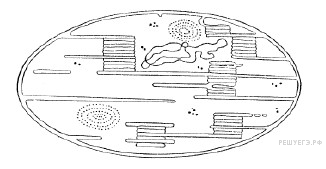 1) одномембранный органоид2) состоит из крист и хроматина3) содержит кольцевую ДНК4) синтезирует собственный белок5) способен к делению5. Какие из перечисленных веществ можно обнаружить в хлоропластах?6. Все перечисленные ниже признаки, кроме двух, используются для описания бескислородного этапа дыхания у человека. Определите два признака, «выпадающих» из общего списка, и запишите в таблицу цифры, под которыми они указаны.1) образование углекислого газа и воды2) происходит в цитоплазме3) формируется 36 молекул АТФ4) начинается с активации глюкозы5) в процессе образуется пировиноградная кислота7. Все перечисленные ниже признаки, кроме двух, можно использовать для описания репликации ДНК. Определите два признака, «выпадающих» из общего списка, и запишите в таблицу цифры, под которыми они указаны.1) образуется молекула, содержащая рибозу2) молекула ДНК служит матрицей3) у эукариот синтез происходит в ядре4) мономерами для синтеза служат аминокислоты5) образуется молекула, содержащая тимин8.Все приведённые ниже признаки, кроме двух, можно использовать для описания световой фазы фотосинтеза. Определите два признака, «выпадающих» из общего списка, и запишите в ответ цифры, под которыми они указаны.1) образуется молекулярный кислород в результате разложения молекул воды2) происходит синтез углеводов из углекислого газа и воды3) происходит полимеризация молекул глюкозы с образованием крахмала4) осуществляется синтез молекул АТФ5) происходит фотолиз воды9. Все приведённые ниже признаки, кроме двух, можно использовать для описания темновой фазы фотосинтеза в клетке. Определите два признака, «выпадающих» из общего списка, и запишите в ответ цифры, под которыми они указаны.1) восстановление углекислого газа до глюкозы2) синтез молекул АТФ за счет энергии солнечного света3) соединение водорода с переносчиком НАДФ+4) использование энергии молекул АТФ на синтез углеводов 5) образование молекул крахмала из глюкозы10. Все приведённые ниже признаки, кроме двух, можно использовать для описания процесса биосинтеза белка в клетке. Определите два признака, «выпадающих» из общего списка, и запишите в ответ цифры, под которыми они указаны.1) Процесс происходит при наличии ферментов.2) Центральная роль в процессе принадлежит молекулам РНК.3) Процесс сопровождается синтезом АТФ.4) Мономерами для образования молекул служат аминокислоты.5) Сборка молекул белков осуществляется в лизосомах.11. Все перечисленные ниже термины и приёмы, кроме двух, используются для описания методов генной инженерии. Определите два признака, «выпадающих» из общего списка, и запишите в таблицу цифры, под которыми они указаны.1) построение графического изображения кариотипа2) конструирование рекомбинантной плазмиды3) гибридизация нуклеиновых кислот4) введение рекомбинантной ДНК в клетку5) микроклональное размножение клеток на питательных средах12. Все приведённые ниже характеристики, кроме двух, используют для описания клеточной инженерии. Определите две характеристики, «выпадающих» из общего списка.1) отбор родителей для скрещивания2) гибридизация клеток3) гетерозис у гибридных клеток4) внедрение плазмиды в клетку эукариот5) перенос ядра из соматической клетки в яйцеклетку13. Установите соответствие между процессами и стадиями клеточного деления: к каждой позиции в первом столбце, подберите соответствующую позицию из второго столбца.14. Установите соответствие между характеристикой химического вещества и веществом в организме человека. 15. Установите соответствие между характеристикой и видом обмена веществ.16. Установите соответствие между характеристикой энергетического обмена и его этапом17. Установите соответствие между процессом и этапом энергетического обмена, в котором он происходит. 18. Установите соответствие между характеристикой и фазой фотосинтеза. 19. Установите соответствие между характеристиками и этапами энергетического обмена: для этого к каждому элементу первого столбца подберите соответствующий элемент из второго столбца.20. Установите соответствие между приёмами и методами биотехнологии: для этого к каждому элементу первого столбца подберите соответствующий элемент из второго столбца.21. Установите соответствие между методами и областями науки и производства, в которых эти методы используются: к каждой позиции в первом столбце, подберите соответствующую позицию из второго столбца.22. Установите соответствие между характеристиками и видами мутаций: к каждой позиции в первом столбце, подберите соответствующую позицию из второго столбца.23. Установите соответствие между результатами селекции и методом, которым были достигнуты эти результаты: к каждой позиции в первом столбце, подберите соответствующую позицию из второго столбца.24. Установите соответствие между процессом, происходящим при сперматогенезе, и зоной, в которой происходит данный процесс.25. Установите соответствие между характеристиками и названиями методов научного исследования, к которым они относятся.26. Установите соответствие между признаком гаметогенеза и его видом: к каждой позиции в первом столбце, подберите соответствующую позицию из второго столбца27. Установите соответствие между эволюционными изменениями и главными направлениями эволюционного процесса. 28. Установите соответствие между примерами эволюционных процессов и направлениями, в которых они протекали: к каждой позиции в первом столбце, подберите соответствующую позицию из второго столбца.29. Установите соответствие между примерами и видами естественного отбора: к каждой позиции в первом столбце, подберите соответствующую позицию из второго столбца.30. Установите соответствие между уровнями организации живого и их характеристиками и явлениями, происходящими на этих уровнях. 31. Установите соответствие между примером и морфофизиологической особенностью, которой соответствует данный пример. 32. Установите соответствие между событием и уровнем организации жизни, на котором оно происходит.33. Установите соответствие между признаками эволюционного процесса и его видом: к каждой позиции в первом столбце, подберите соответствующую позицию из второго столбца.34. Установите соответствие между примерами и доказательствами эволюции: к каждой позиции в первом столбце, подберите соответствующую позицию из второго столбца.35. Установите соответствие между процессами и функциями вещества биосферы: к каждой позиции в первом столбце, подберите соответствующую позицию из второго столбца.36. Установите последовательность процессов, происходящих в ходе мейоза. 1) расположение пар гомологичных хромосом в экваториальной плоскости2) конъюгация, кроссинговер 3) расхождение сестринских хроматид4) образование гаплоидных ядер с однохроматидными хромосомами 5) расхождение гомологичных хромосом37. Установите последовательность процессов, происходящих при овогенезе у человека. Запишите в таблицу соответствующую последовательность цифр.38. Установите правильную последовательность реакций, происходящих в процессе биосинтеза белков. Запишите в таблицу соответствующую последовательность цифр.1) раскручивание молекулы ДНК2) объединение иРНК с рибосомой3) присоединение первой тРНК с определённой аминокислотой4) выход иРНК в цитоплазму5) постепенное наращивание полипептидной цепи6) синтез иРНК на одной из цепей ДНК39. Установите правильную последовательность процессов фотосинтеза у растений. Запишите в таблицу соответствующую последовательность цифр.1) соединение неорганического углерода с С5-углеродным соединением.2) перенос электронов переносчиками и образование АТФ и НАДФ · Н3) образование глюкозы4) возбуждение молекулы хлорофилла светом5) переход возбуждённых электронов на более высокий энергетический уровень40. Установите правильную последовательность реакций энергетического обмена веществ. Запишите в таблицу соответствующую последовательность цифр.1) Окисление пировиноградной кислоты.2) Попадание ПВК в митохондрии.3) Образование двух молекул пировиноградной кислоты.4) Расщепление крахмала до глюкозы.5) Синтез 36 молекул АТФУУтверждена приказом МАОУ гимназии № 18 от 01.09.2020г № 339Название курсаКоличество часовКоличество часовКоличество часовНазвание курса1 год обучения2 год обученияитогоМНОГООБРАЗИЕ ОРГАНИЧЕСКОГО МИРА3232АНАТОМИЯ, ФИЗИОЛОГИЯ И ГИГИЕНА ЧЕЛОВЕКА2828ОБЩАЯ БИОЛОГИЯ. ОСНОВЫ ЦИТОЛОГИИ3636326496№Тема урокаКол-во часов10 классМНОГООБРАЗИЕ ОРГАНИЧЕСКОГО МИРАЦАРСТВО РАСТЕНИЯ. ГРИБЫ1Неклеточные формы жизни и прокариоты.  Вирусы и доядерные клеточные организмы – бактерии и сине-зеленые водоросли. 22Царство Грибы – общая характеристика, особенности и значение низших и высших грибов. 23Царство Растения. Особенности растительных организмов.24Низшие растения – водоросли и лишайники. 25Высшие растения – Моховидные, Плауновидные16Высшие растения – Хвощевидные, Папоротниковые17Высшие растения – Голосеменные18Ткани и органы цветковых растений.29Классификация цветковых растений.210Покрытосеменные растения. 2ЦАРСТВО ЖИВОТНЫЕ11Царство Животные. Особенности животных организмов.112Общая характеристика типа Простейшие и Кишечнополостные. 213Типы Плоские Черви, Круглые Черви, Кольчатые Черви.214Тип Членистоногие и Моллюски.215Тип и его подтипы. Хордовые. Низшие хордовые (ланцетник). Класс Рыбы216Класс Земноводные, класс Пресмыкающиеся217Класс Птицы.218Общая характеристика класса Млекопитающие.232№Тема урокаКол-во часов11 классАНАТОМИЯ, ФИЗИОЛОГИЯ И ГИГИЕНА ЧЕЛОВЕКА1Опорно-двигательный аппарат человека.  Строение и функции частей опорно-двигательного аппарата. Костная ткань. Кость как орган.  Рост и развитие костей.  Строение и функции скелета. Виды соединений костей. Строение суставов, факторы суставной подвижности. Изменение костно-суставного аппарата при нагрузках. Профилактика нарушения осанки.22Эволюция двигательной функции. Классификация и строение мышечной ткани. Механизм мышечного сокращения. Мышца как орган. Рефлекторный принцип деятельности мышц. Классификация мышц. Отношение мышц к суставным осям вращения. Функциональные группы мышц. Топография мускулатуры человека. Движение и здоровье. Роль  мышечной деятельности в адаптации к действию нагрузок.23Пищеварение и обмен веществ.24Строение и функциональная характеристика различных отделов пищеварительного тракта. Роль желез внешней секреции в пищеварении. Строение и функции печени. Питательные вещества и пищевые продукты.  Гигиена питания.25Дыхание. Значение, строение и функция дыхательной  системы. Дыхательные пути и легкие. Транспорт газов и понятие газообмена в легких тканях.  Дыхательные движения. Гигиена дыхания.26Выделение. Мочеполовой аппарат. Органы выделения. Строение и функция почки. Общий обзор строения половой системы человека. 27Кровообращение и кровь. Значение и общий план организации сосудистого русла. Эволюция кровообращения. Строение и работа сердца. Артериальное  русло и его основные гемодинамические параметры.  Система оттока крови. Особенности и принципы организации венозного  русла. Общий план строения системы лимфообращения. Лимфатические узлы.  Иммунная система. Форменные элементы крови. Функции крови. 28Железы внутренней секреции. Значение гуморальной регуляции. Понятие о гормонах. Классификация желез внутренней секреции и их основные функции.29Нервная система и органы чувств.210Нервная ткань. Принципы деятельности и классификация нервной системы. Спинной мозг. Рефлекторная дуга.211Строение и функции голоного мозга. Эволюция и онтогенез нервной системы.212Строение и функции вегетативной системы.213Основы высшей нервной деятельности. Условные  и безусловные рефлексы. Первая и вторая  сигнальные системы. 214Понятие анализатора. Строение и функции органов чувств. 2ОБЩАЯ БИОЛОГИЯОСНОВЫ ЦИТОЛОГИИ 15Жизнь и ее происхождение на земле.216Основные свойства и уровни организации  живых систем.217Химическая эволюция, предшествующая происхождению клеток.218Структурная организация клеток. Про- и эукариоты, строение и функции структурных компонентов эукаритических клеток.219Химическая организация клетки.  Атомный и молекулярный состав. Неорганическое и органическое вещества клетки. Роль  и свойства углеводов, липидов, белков, нуклеиновых кислот.220Обмен веществ и энергии в клетке. Энергетический и пластический обмен. Синтез  и роль АТФ.  Фото – и хемосинтез.2РАЗМНОЖЕНИЕ, РОСТ И РАЗВИТИЕ КЛЕТОК И ОРГАНИЗМОВ21Половое и бесполое размножение организмов. Гаметогенез и оплодотворение у человека. 222Индивидуальное развитие организмов, типы и периодизация онтогенеза, стадии развития в эмбриональном периоде.  Ткани.2ОСНОВЫ ГЕНЕТИКИ И СЕЛЕКЦИИ23Генетическая информация и основные  генетические процессы.  Синтез белков.224Закономерности наследования признаков. Менделя – правило единообразия, правило независимого наследования. Сцепленное наследование. Генетика пола.225Форма изменчивости. Ненаследственная (модификационная) изменчивость.  Комбинативная и мутационная изменчивости. Закон  гомологических рядов Н. И. Вавилова.226Значение и методы селекции. Типы отбора и способы гибридизации. Селекция растений, животных  и микроорганизмов. Генная инженерия.2ЭВОЛЮЦИОННОЕ УЧЕНИЕ27История развития эволюционного учения (К.  Линней, Ж.  Б. Ламарк, Ч. Дарвин). Дарвинизм и современная (синтетическая) теория эволюции.228Движущие силы эволюции. Микроэволюция.229Происхождение и эволюция человека. Этапы и факторы антропогенеза.2ОСНОВЫ ЭКОЛОГИИ30Экологические факторы и экосистемы. Организм, популяции и окружающая среда.231Структура биогеоценоза и развитие экосистем. Ноосфера и антропогенные факторы.232Обобщение: Основные закономерности биологии264наименованиемаркамаркамодельхарактеристикиинвентарный №проекторAcerAcerP1166P (DSV0812)М00001166интерактивная доскаSmart BoardSmart Board163 смМ00001136колонкиSvenSvenмаленькие, пластмасс– // –документ-камераAVerAVerAVerVision U15чёрная, 1920 х 1080 разрешение, 8-кратный зум, 2 MegapixМ00009977системный блокIntel Core i3 3210 4x 3,2 Ghz M: Gigabyte H61M-S1 ОЗУ 4Gb V: NV Gf 210М00009470монитор PhilipsPhilips223V5L54 см LEDМ00009470МФУМФУXeroxWorkCentre 3045A4, 3 в 1М00009282наименованиемаркамодельхарактеристикиинвентарный №системный блокIntel Core i3 2100 4x3,1 Ghz ОЗУ 4 Gb V: NVidia GF GT630М00008939мониторAOC19`` ЖКМ00008939Интерактивная доскаInterwriteDualBoard 1279173 х 123 смМ00009198ноутбук 14 шт.HPPavilion 15-e004srAMD A8-5550M 4x 2,1 GhzV: AMD Radeon HD 8550G  ОЗУ: 4 GbHDD: 500 GbМ00009247 – М00009260М00009247 – М00009260Микроскоп электронный 14 шт.камера х10 х60 х200М00009219М00009219Датчики (комплект)по 14 шт.давления, освещённости и т.д.М00009219М00009219тележкаэлектрозарядная станцияМ00009369М00009369колонкиGeniusмаленькие, чёрные, пластмассМФУSamsungSCX 3200A4, 3 в 1, MLT-D104SМ00001307М00001307проекторViewSonicPA503SSVGA DLP, 3600 люмен41013474754101347475маршрутизаторD-LinkDir-615М00009261М00009261Уровень достижения планируемых результатовНизкий0-49,9%Повышенный 50-100%Первичные баллыНе зачетзачетп/пп/пуровеньмакс баллОтвет11базовыйбазовый1биохимический22повышенныйповышенный21233повышенныйповышенный213644повышенныйповышенный21255повышенныйповышенный212366повышенныйповышенный21377повышенныйповышенный21488повышенныйповышенный22399повышенныйповышенный2231010повышенныйповышенный2351111повышенныйповышенный2151212повышенныйповышенный2141313повышенныйповышенный2221111414повышенныйповышенный21123231515повышенныйповышенный21122121616повышенныйповышенный2121121717повышенныйповышенный2121211818повышенныйповышенный2122121919повышенныйповышенный23121332020повышенныйповышенный2121122121повышенныйповышенный21222112222повышенныйповышенный23122132323повышенныйповышенный22231212424повышенныйповышенный2221332525повышенныйповышенный2221212626повышенныйповышенный21221212727повышенныйповышенный21123222828повышенныйповышенный21221212929повышенныйповышенный22213313030повышенныйповышенный22112213131повышенныйповышенный21122213232повышенныйповышенный21212123333повышенныйповышенный2121123434повышенныйповышенный23223113535повышенныйповышенный23312123636повышенныйповышенный2215343737повышенныйповышенный2352413838повышенныйповышенный21642353939повышенныйповышенный2452134040повышенныйповышенный243215МетодПрименение методаПопуляционно-статистическийИзучение распространения признака в популяции…Определение количества сахара в крови1) образование двух ядер2) расхождение гомологичных хромосом3) сближение гомологичных хромосом4) обмен участками гомологичных хромосом5) спирализация хромосом1) глюкоза2) фосфолипиды3) хлорофилл4) ферменты цикла Кребса5) целлюлоза6) кофермент АПРОЦЕССЫСТАДИИ КЛЕТОЧНОГО ДЕЛЕНИЯА) расхождение однохроматидных хромосомБ) укорачивание нитей веретена деленияВ) конъюгация гомологичных хромосомГ) исчезновение ядерной оболочкиД) формирование веретена деления1) профаза I мейоза2) анафаза II мейозаФУНКЦИИ ВЕЩЕСТВ ХИМИЧЕСКИЕ ВЕЩЕСТВАА) специфичные катализаторы химических реакцийБ) представлены только белкамиВ) бывают белковой и липидной природыГ) необходимы для нормального обмена веществД) выделяются непосредственно в кровьЕ) в основном поступают вместе с пищей 1) ферменты2) гормоны3) витаминыХАРАКТЕРИСТИКАВИД ОБМЕНАА) протекает с выделением энергииБ) происходит в цитоплазме клеток и митохондрияхВ) происходит на рибосомах и гладкой ЭПСГ) протекает с поглощением энергииД) в результате образуются АТФ, вода, углекислый газ и т. д.Е) в результате образуются белки, жиры и углеводы1) энергетический2) пластическийХАРАКТЕРИСТИКАЭТАП ЭНЕРГЕТИЧЕСКОГО ОБМЕНАA) происходит в анаэробных условияхБ) происходит в митохондрияхB) образуется молочная кислотаГ) образуется пировиноградная кислота Д) синтезируется 36 молекул АТФ1) гликолиз2) кислородное окислениеПРОЦЕССЭТАП ЭНЕРГЕТИЧЕСКОГО ОБМЕНАA) расщепление глюкозыБ) синтез 36 молекул АТФB) образование молочной кислотыГ) полное окисление до СО2, Н2ОД) образование ПВК, НАД · 2Н1) бескислородный2) кислородныйХАРАКТЕРИСТИКАФАЗА ФОТОСИНТЕЗАА) фотолиз водыБ) фиксация углекислого газаВ) расщепление молекул АТФГ) синтез молекул НАДФ · 2НД) синтез глюкозы1) световая2) темноваяХАРАКТЕРИСТИКИЭТАПЫА) окисляется ПВКБ) протекает под действием гидролитических ферментовВ) образуются две молекулы глицерофосфата (триозофосфата)Г) вся энергия рассеивается в виде теплаД) протекает на кристах митохондрийЕ) осуществляется цикл трикарбоновых кислот1) подготовительный2) гликолиз3) аэробныйПРИЁМЫМЕТОДЫА) работа с каллусной тканьюБ) введение плазмид в бактериальные клеткиВ) гибридизация соматических клетокГ) трансплантация ядер клетокД) получение рекомбинантной ДНК и РНК1) клеточная инженерия2) генная инженерияМЕТОДЫОТРАСЛИА) получение полиплоидовБ) метод культуры клеток и тканейВ) использование дрожжей для производства белков и витаминовГ) метод рекомбинантных плазмидД) испытание по потомствуЕ) гетерозис1) селекция2) биотехнологияХАРАКТЕРИСТИКИВИДЫ МУТАЦИЙА) удвоение одной из хромосомБ) замена одного нуклеотида в ДНКВ) разворот участка хромосомыГ) перенос участка хромосомы на негомологичнуюД) приводит к замене одной аминокислотыЕ) кратное увеличение числа хромосом1) генная2) хромосомная3) геномнаяРЕЗУЛЬТАТЫ СЕЛЕКЦИИМЕТОДЫ СЕЛЕКЦИИА) выведение гетерозисной кукурузыБ) получение чистых линий горохаВ) обработка растений колхициномГ) выведение пшеницы Новосибирская 67 после облучения рентгеновским лучами семян исходного сортаД) выведение пшенично-ржаного гибрида ТритикалеЕ) получение мутантных грибов-дрожжей при воздействии на исходную культуру радием1) радиоактивый мутагенез2) гибридизация3) химический мутагенезПРОЦЕСССТАДИЯ СПЕРМАТОГЕНЕЗАА) митотическое деление первичных половых клетокБ) образование диплоидных сперматогониевВ) образование сперматоцитов 1-го порядкаГ) мейотическое деление клетокД) образование гаплоидных сперматид1) зона роста2) зона размножения3) зона созреванияХАРАКТЕРИСТИКИНАЗВАНИЯ МЕТОДОВА) исследуется родословная семьиБ) выявляется сцепленность признака с поломВ) изучается число хромосом на стадии метафазы митозаГ) устанавливается доминантный признакД) определяется наличие геномных мутаций1) цитогенетический2) генеалогическийПРИЗНАКИ ГАМЕТОГЕНЕЗАВИД ГАМЕТОГЕНЕЗАА) образуются женские гаметыБ) образуются мужские гаметыВ) образуются четыре полноценные гаметыГ) образуются одна гамета и три направительных тельцаД) образовавшиеся гаметы подвижныЕ) образовавшиеся гаметы содержат большой запас питательных веществ1) овогенез2) сперматогенезЭВОЛЮЦИОННЫЕ ИЗМЕНЕНИЯНАПРАВЛЕНИЯ ЭВОЛЮЦИИA) возникновение семени у растенийБ) возникновение четырёхкамерного сердца хордовыхB) выживаемость бактерий в вечной мерзлотеГ) утрата пищеварительной системы у цепнейД) приспособленность растений к опылению ветромЕ) появление копыт у лошадей1) ароморфоз2) идиоадаптация3) общая дегенерация ПРИМЕРЫПРОЦЕССЫА) Различия в формах клюва у галапагосских вьюрков.Б) Форма тела акулы и дельфина.В) Появление аналогичных органов.Г) Различия в форме черепа у млекопитающих.Д) Крылья бабочек и летучих мышей.Е) Различные породы голубей.1) дивергенция2) конвергенцияПРИМЕРВИДА) слабое выживание слишком мелких и слишком крупных детёнышей млекопитающихБ) гибель яиц птиц с слишком тонкой и слишком толстой скорлупойВ) увеличение размеров ушной раковины у зайцев в ряду поколенийГ) появление размножающихся осенью и весной популяций полёвокД) появление видов вьюрков с различной формой клюва на островахЕ) увеличение длины ствола светолюбивых растений в ряду поколений1) движущий2) стабилизирующий3) разрывающийХАРАКТЕРИСТИКИ И ЯВЛЕНИЯ УРОВЕНЬ ОРГАНИЗАЦИИA) процессы охватывают всю планетуБ) симбиозB) межвидовая борьба за  существованиеГ) передача энергии от продуцентов консументамД) испарение водыЕ) сукцессия (смена природных сообществ)1) биоценотический2) биосферный ПРИМЕР ОСОБЕННОСТЬА) предплечье лягушки и курицыБ) ноги мыши и крылья летучей мышиВ) крылья воробья и крылья саранчиГ) плавник кита и плавник ракаД) роющие конечности крота и медведкиЕ) волосы человека и шерсть собаки1) гомологичные органы2) аналогичные органы СОБЫТИЕУРОВЕНЬ ОРГАНИЗАЦИИ
ЖИЗНИА) мутационный процессБ) сукцессияВ) внутривидовая борьба за существованиеГ) образование пищевых цепейД) свободное скрещивание особейЕ) круговорот веществ1) популяционный уровень2) биогеоценотический уровеньПРИЗНАКПРОЦЕССА) формируются новые видыБ) формируются надвидовые таксоныВ) изменяет генофонд популяцииГ) прогресс достигается путем частных приспособленийД) прогресс достигается путём ароморфозов или дегенерации1) микроэволюционный2) макроэволюционныйПРИМЕРЫДОКАЗАТЕЛЬСТВАЭВОЛЮЦИИА) Идентичность 2-ой хромосомы человека двум отдельным хромосомам шимпанзе свидетельствует о наличии общего предка.Б) Родство кольчатых червей и моллюсков подтверждается сходством их личинок.В) Развитие у зародышей змей зачатков конечностей свидетельствует об их происхождении от четвероногих рептилий.Г) По количеству нуклеотидных различий в геномах двух видов вьюрков определяют время их дивергенции.Д) Изучение скелетов австралопитеков позволяет проследить появление прямохождения.Е) Окаменелости динозавров демонстрируют последовательность этапов появления птиц.1) палеонтологические2) эмбриологические3) молекулярно-генетическиеПРОЦЕССЫФУНКЦИИ ВЕЩЕСТВАА) переход двухвалентного железа в трёхвалентное под действием железобактерийБ) преобразование сероводорода в серу серобактериямиВ) выделение кислорода в атмосферу при фотосинтезеГ) накопление кальция в костях человекаД) выделение молекулярного азота в атмосферу при денитрификацииЕ) накопление кремния в стеблях хвощей1) газовая2) концентрационная3) окислительно-восстановительная1) образование второго полярного тельца2) конъюгация гомологичных хромосом3) деление диплоидных клеток митозом4) овуляция овоцита5) формирование овогониев